COMMUNE DE POISY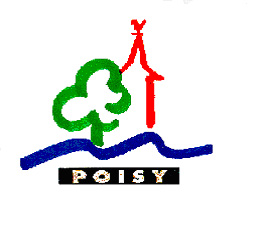 Service du CCAS75 route d’Annecy74330 POISYTél : 04.50.46.20.11ccas@poisy.frPLAN D’ALERTE ET D’URGENCEDEMANDE D’INSCRIPTIONREGISTRE DES PERSONNES FRAGILES ET ISOLEESL’INSCRIPTION CONCERNENom : .....................................................................................................................................Prénom : ................................................................................................................................Date de naissance ou âge......................................................................................................Adresse précise : …………………………………………………………………………………………………………................................................................................................................................................Téléphone : .......................................................... Portable : .................................................Situation de famille : isolé(e) couple en famille Enfant(s) : oui non Si oui : à proximité éloigné(s) Difficultés particulières liées à :l’isolement l’habitat au déplacement Autres (précisez) ………………………………………………………………………………………………………....Souhaite mon inscription sur la liste établie à la mairie de mon domicile dans le cadre du Plan d’alerte et d’urgence.Déclare bénéficier de l’intervention :d’un service d’aide à domicileNom du service.......................................................................................................................Adresse ..................................................................................................................................Téléphone ..............................................................................................................................d’un service de soins infirmiers à domicileNom du service ......................................................................................................................Adresse ..................................................................................................................................Téléphone ..............................................................................................................................d’un autre serviceNom du service ......................................................................................................................Adresse ..................................................................................................................................Téléphone ..............................................................................................................................STRE DES PERSONNES FRAGILES ET ISOLEESJe souhaite compléter ces renseignements par :les coordonnées de mon médecin traitant :Nom .......................................................................................................................................Adresse ..................................................................................................................................Téléphone ..............................................................................................................................les coordonnées d’une personne à prévenir en cas d’urgence :Nom .......................................................................................................................................Adresse ..................................................................................................................................Téléphone ..............................................................................................................................DEMANDE D’INSCRIPTIONN CANICUPERSONNES A PREVENIRInformations relatives à la demande d’inscription :L’intéressé(e) Autre Si Autre, précisez : Nom : ......................................................................................................Téléphone : ............................................................................................................................Qualité du tiers :......................................................................................................................Informations pratiques (absent(e) du domicile, vacances,…) : ……………………………………………………………………………………………………………………………………………………………………………………………………………………Fait à Poisy, le ...................................................................................................Signature :Document confidentiel à remplir puis à retourner au :Service du CCAS – Mairie de Poisy – 75 route d’Annecy – 74330 POISYTél : 04.50.46.20.11 – E-mail : ccas@poisy.frAtteste avoir pris connaissance que :- La démarche d’inscription au registre nominatif (article L.121-6-1 et suivants du Code de l’Action Sociale et des Familles) est volontaire, facultative et qu’à tout moment je peux demander ma radiation,- Un droit d’accès et de rectification aux informations me concernant peut s’exercer auprès du CCAS, conformément à la loi du 6 janvier 1978 relative à l'informatique, aux fichiers et aux libertés,- Ces informations pourront être mises à disposition du Préfet en cas de déclenchement du plan d’alerte et d’urgence.